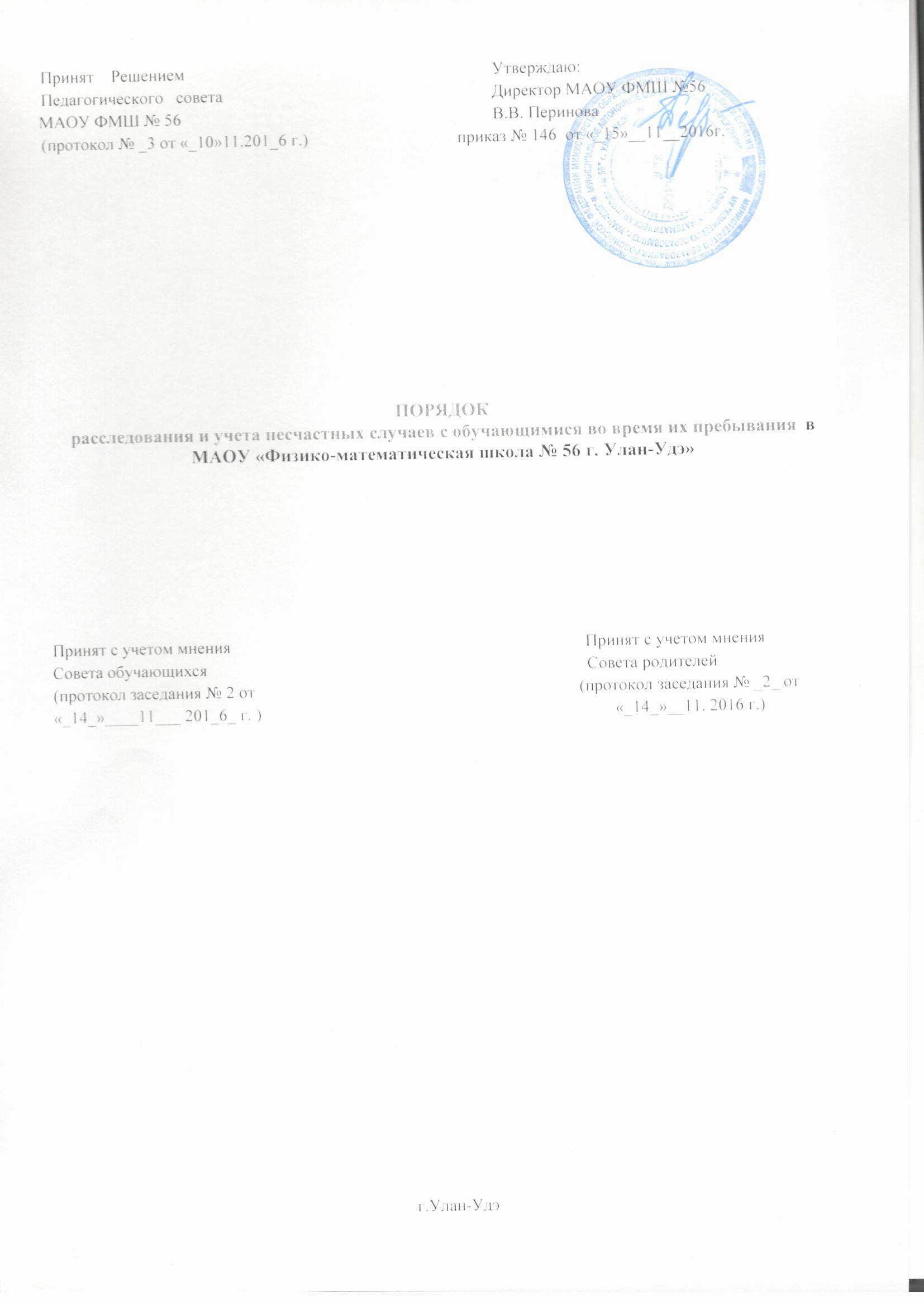 I. Общие положения1. Настоящий Порядок расследования и учета несчастных случаев с обучающимися во время пребывания в организации, осуществляющей образовательную деятельность (далее - Порядок), устанавливает правила проведения расследования, оформления и учета несчастных случаев с обучающимися во время пребывания в организациях, осуществляющих образовательную деятельность.2. Настоящий Порядок не распространяется на федеральные государственные организации, осуществляющие образовательную деятельность и находящиеся в ведении федеральных государственных органов, осуществляющих подготовку кадров в интересах обороны и безопасности государства, обеспечения законности и правопорядка.3. Расследованию и учету в установленном порядке подлежат несчастные случаи, в результате которых обучающимися были получены: телесные повреждения (травмы), в том числе нанесенные другим лицом; тепловой удар; ожог; обморожение; утопление; поражение электрическим током, молнией, излучением; укусы и другие телесные повреждения, нанесенные животными и насекомыми, а также полученные в результате контакта с растениями; повреждения вследствие взрывов, аварий, разрушения зданий, сооружений и конструкций, стихийных бедствий и других чрезвычайных обстоятельств, иные повреждения здоровья, обусловленные воздействием внешних факторов, повлекшие за собой временную или стойкую утрату трудоспособности, здоровья в соответствии с медицинским заключением и, как следствие, освобождение от отдельных видов занятий не менее чем на один день либо смерть обучающегося, если указанные события произошли:в ходе учебных занятий или запланированных мероприятий по освоению образовательных программ, проводимых как на территории и объектах организации, осуществляющей образовательную деятельность, так и за ее пределами в соответствии с учебным планом или планом работы организации, осуществляющей образовательную деятельность, в том числе перед началом и после окончания учебных занятий или запланированных мероприятий, а также во время установленных перерывов между учебными занятиями или запланированными мероприятиями;при проведении внеаудиторных, внеклассных и других мероприятий в выходные, праздничные и каникулярные дни, если эти мероприятия организовывались и проводились непосредственно организацией, осуществляющей образовательную деятельность;при проведении спортивных соревнований, тренировок, оздоровительных мероприятий, экскурсий, походов, экспедиций и других мероприятий, организованных организацией, осуществляющей образовательную деятельность, в установленном порядке;при следовании обучающихся к месту проведения учебных занятий или запланированных мероприятий и обратно на транспортном средстве, предоставленном руководителем (его представителем) организации, осуществляющей образовательную деятельность, общественном или служебном транспорте, или пешком;при осуществлении любых иных правомерных действий обучающихся, обусловленных уставом организации, осуществляющей образовательную деятельность, или правилами внутреннего распорядка либо совершаемых в интересах данной организации, в целях сохранения жизни и здоровья обучающихся и работников, в том числе действий, направленных на предотвращение катастрофы, аварии или иных чрезвычайных обстоятельств, либо при выполнении работ по ликвидации их последствий.4. О несчастном случае происшедшим с обучающимся во время учебного процесса, следует немедленно известить лицо, непосредственно проводившее это учебное занятие или запланированное мероприятие.5. Лицо, непосредственно проводившее учебное занятие или запланированное мероприятие, во время которого произошел несчастный случай, немедленно информирует о происшедшем несчастном случае с обучающимся руководителя организации, осуществляющей образовательную деятельность, или лицо его замещающего (далее - руководитель организации, осуществляющей образовательную деятельность), а также при необходимости немедленно обращается в медицинскую организацию за скорой, в том числе скорой специализированной, медицинской помощью, и в соответствующий территориальный орган Министерства внутренних дел Российской Федерации (далее - МВД России).6. Контроль за своевременным расследованием и учетом несчастных случаев с обучающимися в организации, осуществляющей образовательную деятельность, а также выполнением мероприятий по устранению причин, вызвавших несчастный случай, обеспечивает учредитель организации, осуществляющей образовательную деятельность (далее - учредитель).II. Порядок действий руководителя организации, осуществляющей образовательную деятельность, при несчастных случаях с обучающимися7. Руководитель организации, осуществляющей образовательную деятельность, при несчастных случаях с обучающимися, указанных в пункте 3 настоящего Порядка, обязан:немедленно организовать первую помощь пострадавшему и, при необходимости, доставку его в медицинскую организацию;принять неотложные меры по предотвращению чрезвычайной ситуации, в том числе аварийной ситуации и воздействия травмирующих факторов на других лиц;немедленно принять меры к устранению причин, вызвавших несчастный случай;немедленно проинформировать о несчастном случае с обучающимся учредителя, а также родителей (законных представителей) пострадавшего;сохранить до начала расследования несчастного случая обстановку, какой она была на момент происшествия, если это не угрожает жизни и здоровью других лиц и не ведет к катастрофе, аварии или возникновению иных чрезвычайных обстоятельств, а в случае невозможности ее сохранения - зафиксировать сложившуюся обстановку (составить схемы, провести фотографирование или видеосъемку, другие мероприятия) и описать место несчастного случая по рекомендуемому образцу согласно приложению N 3 к настоящему Порядку;принять иные необходимые меры по организации и обеспечению надлежащего и своевременного расследования несчастного случая с обучающимся и оформлению материалов расследования.8. При групповом несчастном случае (происшедшем с двумя обучающимися и более, независимо от степени тяжести полученных повреждений здоровья), несчастном случае, в результате которого обучающийся получил тяжелые повреждения здоровья или несчастном случае со смертельным исходом руководитель организации, осуществляющей образовательную деятельность, обязан незамедлительно направить сообщение о несчастном случае по рекомендуемому образцу согласно приложению N 1 к настоящему Порядку (далее - сообщение): в дежурную часть территориального органа МВД России (по телефону, электронной почте, а также посредством иных доступных видов связи) и в течение суток с того момента, как стало известно о происшедшем несчастном случае:в прокуратуру по месту нахождения организации, осуществляющей образовательную деятельность, или по месту, где произошел несчастный случай;учредителю;9. О случае острого отравления и инфекционного заболевания обучающегося руководитель организации, осуществляющей образовательную деятельность, обязан немедленно проинформировать также соответствующие территориальные органы Федеральной службы по надзору в сфере защиты прав потребителей и благополучия человека.III. Порядок и особенности расследования несчастного случая с обучающимся10. В целях расследования несчастных случаев руководителем организации, осуществляющей образовательную деятельность, должна быть создана комиссия по расследованию несчастных случаев с обучающимися во время пребывания в организации, осуществляющей образовательную деятельность (далее - комиссия), в составе не менее трех человек.При этом в состав комиссии в обязательном порядке включаются:специалист по охране труда или лицо, на которое руководителем организации, осуществляющей образовательную деятельность, возложены обязанности специалиста по охране труда, прошедшее в установленном порядке обучение по вопросам охраны труда;представитель выборного органа первичной профсоюзной организации, осуществляющей образовательную деятельность (при наличии выборного органа первичной профсоюзной организации) и (или) иного представительного органа обучающихся.Комиссию возглавляет руководитель (его заместитель) организации, осуществляющей образовательную деятельность. Состав комиссии утверждается распорядительным актом руководителя организации, осуществляющей образовательную деятельность. Расследование несчастного случая проводится в течение трех дней с момента выявления несчастного случая.11. В целях расследования группового несчастного случая, тяжелого несчастного случая либо несчастного случая со смертельным исходом, происшедшего с обучающимися в организации, осуществляющей образовательную деятельность, учредителем должна быть создана комиссия.Состав комиссии утверждается распорядительным актом учредителя.Комиссию возглавляет представитель учредителя, который формирует состав комиссии.В состав комиссии включаются представители организации, осуществляющей образовательную деятельность, в которой произошел несчастный случай.Расследование проводится в течение 15 дней с момента выявления несчастного случая. 12. В целях расследования несчастного случая с двумя погибшими обучающимися и более Министерством образования и науки Российской Федерации должна быть создана комиссия.Комиссию возглавляет уполномоченное Министерством образования и науки Российской Федерации должностное лицо.В состав комиссии включаются представители организации, осуществляющей образовательную деятельность, в которой произошел несчастный случай, и учредителя, а также представитель Общероссийского Профсоюза образования. Расследование несчастного случая проводится в течение 15 дней с момента выявления несчастного случая.13. Лица, непосредственно проводившие учебные занятия или запланированные мероприятия и (или) осуществлявшие руководство безопасным проведением данного занятия или запланированного мероприятия, во время которого произошел несчастный случай с обучающимся, в состав комиссии не включаются.14. Несчастные случаи с обучающимися, проходящими практику на выделенных для этих целей участках другой организации, расследуются организацией, осуществляющей образовательную деятельность, в соответствии с настоящим Порядком.В этом случае для их расследования в состав комиссии,  в том числе включается представитель организации, на выделенных участках которой произошел несчастный случай с обучающимся.15. Несчастные случаи с обучающимися организаций, осуществляющих образовательную деятельность, проходящими производственную практику в организациях (у работодателя - физического лица) на выделенных для этих целей участках и выполняющими работу под руководством и контролем полномочных представителей организации (работодателя - физического лица), расследуются организацией (работодателем - физическим лицом) в соответствии с трудовым законодательством. В состав комиссии включаются представители организации, осуществляющей образовательную деятельность.16. О несчастных случаях с обучающимися, которые по прошествии времени перешли в категорию тяжелых несчастных случаев или несчастных случаев со смертельным исходом, руководитель организации, осуществляющей образовательную деятельность, в течение трех суток после получения информации о последствиях несчастного случая направляет сообщение учредителю и в соответствующую региональную (межрегиональную) организацию Общероссийского Профсоюза образования.17. Несчастный случай с обучающимся в организации, осуществляющей образовательную деятельность, о котором не было своевременно сообщено руководителю организации или в результате которого не сразу наступила временная или стойкая утрата трудоспособности, утрата здоровья у обучающегося, расследуется в соответствии с настоящим Порядком по заявлению совершеннолетнего пострадавшего (или его представителя), родителя (законного представителя) несовершеннолетнего пострадавшего в течение одного месяца со дня поступления заявления в организацию, осуществляющую образовательную деятельность. Срок подачи заявления не ограничен.18. При необходимости проведения дополнительной проверки обстоятельств несчастного случая срок расследования несчастного случая с обучающимся в организации, осуществляющей образовательную деятельность, с учетом изложенных председателем соответствующей комиссии причин может быть продлен распорядительным актом организации, осуществляющей образовательную деятельность, учредителя или Министерства образования и науки Республики Бурятия  в зависимости от того, кто утвердил состав комиссии, на 30 календарных дней.19. Каждый совершеннолетний пострадавший, родители (законные представители) несовершеннолетнего пострадавшего имеют право на ознакомление с материалами расследования несчастного случая.IV. Порядок и особенности работы комиссии при расследовании несчастных случаев с обучающимися20. Комиссия организации, осуществляющей образовательную деятельность, при расследовании несчастного случая с обучающимся вправе:получить объяснение от пострадавшего (по возможности) или его законного представителя, лица, непосредственно проводившего учебное занятие или запланированное мероприятие, во время которого произошел несчастный случай, очевидцев несчастного случая, должностных лиц организации, осуществляющей образовательную деятельность. Объяснения оформляются в виде опросного листа по рекомендуемому образцу согласно приложению N 2 к настоящему Порядку;запросить в медицинской организации медицинское заключение о характере полученных повреждений здоровья в результате несчастного случая с обучающимся во время пребывания в организации, осуществляющей образовательную деятельность, и степени их тяжести;изложить описание места несчастного случая по рекомендуемому образцу согласно приложению N 3 к настоящему Порядку;изучить документы, характеризующие условия осуществления образовательной деятельности, проводимого учебного занятия или запланированного мероприятия, а также устанавливающие меры, обеспечивающие безопасные условия проведения образовательной деятельности, и ответственных за это лиц;затребовать письменное объяснение лица, на которое было непосредственно возложено обеспечение соблюдения безопасных условий проведения учебного занятия или запланированного мероприятия, во время которого произошел несчастный случай с обучающимся;составить акт о несчастном случае с обучающимся во время пребывания в организации, осуществляющей образовательную деятельность (далее - акт о несчастном случае с обучающимся), по рекомендуемому образцу согласно приложению N 4 к настоящему Порядку.21.Комиссии Комитета по образованию г.Улан-Удэ или Министерства образования и науки Республики Бурятия  при расследовании группового несчастного случая, тяжелого несчастного случая, либо несчастного случая со смертельным исходом вправе:получить объяснение от пострадавшего (по возможности) или его законного представителя, лица, непосредственно проводившего учебное занятие или запланированное мероприятие, во время которого произошел несчастный случай, очевидцев несчастного случая, должностных лиц организации, осуществляющей образовательную деятельность:запросить в медицинской организации медицинское заключение или заключение о причине смерти;изложить описание места несчастного случая по рекомендуемому образцу согласно приложению N 3 к настоящему Порядку, составить схему места несчастного случая, произвести фотографирование или видеосъёмку;затребовать письменное объяснение лица, на которого было непосредственно возложено обеспечение соблюдения безопасных условий проведения учебного занятия или запланированного мероприятия, во время которого произошел несчастный случай;изучить документы, характеризующие условия осуществления образовательной деятельности, проводимого учебного занятия или запланированного мероприятия, а также устанавливающие меры, обеспечивающие безопасные условия проведения образовательной деятельности и ответственных за это лиц;сделать выписки из журналов регистрации инструктажей,изучить информацию о проведенных мероприятиях по предупреждению травматизма с обучающимися;составить акт о несчастном случае с обучающимся по рекомендуемому образцу согласно приложению N 4 к настоящему Порядку;составить акт о расследовании несчастного случая с обучающимся по рекомендуемому образцу согласно приложению N 5 к настоящему Порядку.Руководитель организации, в которой произошел несчастный случай с обучающимся, обязан по предложению комиссии организовать получение экспертного заключения по результатам технической экспертизы (транспортного средства, элементов и конструкций здания, спортивного и иного инвентаря, электроприборов и оборудования, проектной документации и другого), медицинской экспертизы, экспертизы качества медицинской помощи, ветеринарно-санитарной экспертизы или иной необходимой экспертизы для расследования. 22. Материалы расследования несчастного случая с обучающимся включают:распорядительный акт о создании комиссии для расследования несчастного случая;планы, эскизы, схемы, описание места несчастного случая, а при необходимости - фото- и видеоматериалы;опросные листы пострадавшего, очевидцев несчастного случая и должностных лиц;информацию о проведенных мероприятиях по предупреждению травматизма с пострадавшим;экспертные заключения специалистов, результаты технических расчетов, лабораторных исследований и испытаний (при необходимости);медицинское заключение или заключение о причине смерти;выписки из инструкций, положений, приказов устанавливающих меры, обеспечивающие безопасные условия проведения образовательной деятельности и ответственных за это лиц;другие документы, используемые при расследовании несчастного случая.23. По результатам расследования акт о несчастном случае с обучающимся составляется в трех экземплярах, которые заверяются печатью организации.Первый экземпляр акта о несчастном случае с обучающимся выдается пострадавшему (его законному представителю), второй экземпляр вместе с материалами расследования хранится в организации, осуществляющей образовательную деятельность, третий экземпляр акта вместе с копиями материалов расследования направляется в Комитет по образованию г.Улан-Удэ.24. Акт о расследовании несчастного случая с обучающимся составляется в двух экземплярах и регистрируется в организации, осуществляющей образовательную деятельность.Первый экземпляр акта вместе с материалами расследования хранится в Комитете по образованию г.Улан-Удэ. Второй экземпляр акта с копиями материалов расследования хранится в ОО, осуществляющей образовательную деятельность, в которой произошел несчастный случай.25. Копии акта о расследовании несчастного случая с обучающимся, признанного комиссией как несчастный случай, произошедший с пострадавшим во время его пребывания в организации, осуществляющей образовательную деятельность, в течение трех рабочих дней после его регистрации направляет:пострадавшему (его законному представителю);в Министерство образования и науки Республики Бурятия(по их запросу)*;в прокуратуру по месту, где произошел несчастный случай (с приложением копий материалов расследования);в территориальный орган Следственного комитета Российской Федерации или территориальный орган МВД России (с приложением копий материалов расследования) по месту, где произошел несчастный случай;26. Если по результатам расследования несчастный случай признан комиссией как произошедший не во время пребывания пострадавшего в организации, осуществляющей образовательную деятельность, акт о несчастном случае с обучающимся не составляется, а акт о расследовании несчастного случая с обучающимся составляется в двух экземплярах.Первый экземпляр акта выдается на руки пострадавшему (его законному представителю).Второй экземпляр акта вместе с материалами расследования хранится в организации, осуществляющей образовательную деятельность.27.  Акт о несчастном случае с обучающимся и акт о расследовании несчастного случая с обучающимся оформляются на русском языке либо на русском языке и государственном языке субъекта Российской Федерации, на территории которого произошел несчастный случай.28. Расследованию подлежат, но по решению соответствующих комиссий могут быть признаны комиссией как несчастные случаи, не связанные с образовательной деятельностью, проводимыми учебными занятиями или запланированными мероприятиями, и не учитываются в журнале регистрации несчастных случаев с обучающимися:несчастный случай, повлекший смерть обучающегося вследствие общего заболевания или самоубийства, подтвержденного в установленном порядке медицинскими организациями и следственными органами;несчастный случай, повлекший смерть обучающегося, единственной причиной которой (по заключению медицинской организации) явилось алкогольное, наркотическое или токсическое отравление обучающегося;несчастный случай, происшедший при совершении обучающимся действий, квалифицированных правоохранительными органами как уголовное правонарушение (преступление), при наличии официального постановления (решения) правоохранительных органов о квалификации указанных действий. До получения указанного постановления (решения) председатель комиссии временно приостанавливает оформление материалов расследования несчастного случая с обучающимся.29.  Несчастные случаи с обучающимися во время пребывания в организациях, осуществляющих образовательную деятельность, за исключением случаев, указанных в пункте 29 настоящего Порядка, регистрируется в журнале регистрации несчастных случаев с обучающимися по рекомендуемому образцу согласно приложению N 6 к настоящему Порядку в организации, осуществляющей образовательную деятельность.Акты о несчастном случае с обучающимися и акты расследования несчастных случаев с обучающимися вместе с материалами расследования хранятся в организации, осуществляющей образовательную деятельность. Один экземпляр указанных актов хранится у учредителя.30. Несчастный случай с обучающимся, о котором пострадавший при отсутствии очевидцев не сообщил руководителю проводимого учебного занятия или запланированного мероприятия, или последствия от которого проявились не сразу, должен быть расследован в соответствии с настоящим Порядком по письменному заявлению пострадавшего (его законного представителя).30. Руководители организации, осуществляющей образовательную деятельность, учредители или Министерство образования и науки Российской Федерации, утвердившие составы комиссий, обязаны своевременно расследовать и учитывать несчастные случаи с обучающимися, разрабатывать и реализовывать мероприятия по их предупреждению.Учет несчастных случаев с обучающимися, разработку и выполнение мероприятий по устранению причин несчастного случая в организации, осуществляющей образовательную деятельность осуществляет руководитель организации, в которой произошел несчастный случай.31. Разногласия, возникшие между пострадавшим (его законным представителем) и комиссией по итогам расследования и оформления несчастного случая с обучающимся, рассматриваются федеральным органом исполнительной власти, уполномоченным на проведение государственного надзора и контроля за соблюдением трудового законодательства и иных нормативных правовых актов, содержащих нормы трудового права, и его территориальными органами, решение решения которых могут быть обжалованы в суд. В этих случаях подача жалобы не является основанием для невыполнения работодателем (его представителем) решений государственного инспектора труда".V. Порядок представления отчетов о несчастных случаях с обучающимися32. Организации, осуществляющие образовательную деятельность, до 15 января наступившего года направляют отчет о происшедших несчастных случаях с обучающимися за истекший год учредителю.33.  Органы государственной власти субъекта Российской Федерации, осуществляющие государственное управление в сфере образования, до 25 января наступившего года представляют отчеты о несчастных случаях с обучающимися частных организаций, осуществляющих образовательную деятельность, организаций, осуществляющих образовательную деятельность, находящихся в ведении органов местного самоуправления, осуществляющих управление в сфере образования, и несчастных случаях с обучающимися подведомственных организаций, осуществляющих образовательную деятельность, за истекший год в Министерство образования и науки Российской Федерации.34. Отчеты о несчастных случаях с обучающимися во время пребывания в организации, осуществляющей образовательную деятельность, представляются по рекомендуемому образцу согласно приложению N 7 к настоящему Порядку.35. На основании представленных отчетов и информации, полученной от организаций, осуществляющих образовательную деятельность, подведомственных Министерству образования и науки Российской Федерации, Министерство образования и науки Российской Федерации формирует обобщенные сведения о несчастных случаях с обучающимися во время их пребывания в организациях, осуществляющих образовательную деятельность, в Российской Федерации.Приложение N 1
к Порядку расследования и учета
несчастных случаев с обучающимися
во время пребывания в организации,
осуществляющей образовательную деятельность,
утвержденному приказом Министерства
образования и науки Российской Федерации
от "___" _________ 2015 г. N _____Рекомендуемый образецСообщение о несчастном случаеВ _________________________________________________________________________ ___,(наименование организации, осуществляющей образовательную деятельность, адрес, телефон, факс, e-mail)находящейся в ведении _______________________________________________________________,(наименование учредителя, в ведении которого находится организация)"___" ______________ 20__ года в ____________ при проведении ____________________________(время (местное)____________________________________________________________________ _________________(учебное занятие или запланированное мероприятие, место несчастного случая _________________________________________________________________________ ___________и краткое описание обстоятельств, при которых произошел несчастный случай)произошел _________________________________________________________________________ _.(групповой несчастный случай/тяжелый несчастный случай/несчастный случай со смертельным исходом)В результате несчастного случая пострадало ___________ человек: _________________________________________________________________________________________ ________________ ,(фамилия, имя, отчество и год рождения пострадавшего (пострадавших), в том числе погибшего (погибших)погибло ___________ человек: ______________________________________________________________________________________________________________________________ ________________ .(фамилия, инициалы погибшего (погибших)Полученные повреждения здоровья при несчастном случае: _______________________________________________________________________________________________ _________________(фамилия и инициалы пострадавшего, полученные им повреждения здоровья и степень их тяжести(при групповых несчастных случаях указывается для каждого пострадавшего отдельно)____________________________________________________________________ ________________ .__________________________________________ /______________ /_________________________/(руководитель организации) (подпись) (фамилия, инициалы)М.П.Сообщение передал ___________________________________________________________________(фамилия, имя, отчество, занимаемая должность, телефон, факс, e-mail)"___" ______________ 20__ года в _____________ .(время (местное)Сообщение принял ____________________________________________________________________(фамилия, имя, отчество, занимаемая должность)"___" ______________ 20__ года в _____________ .(время (местное)Рекомендуемый образецОпросный лист _________________________________________________________________________ _____(пострадавшего при несчастном случае/ лица, непосредственно проводившего учебное занятие или запланированное мероприятие, во время которого произошел несчастный случай/ очевидца несчастного случая/ должностного лица организации, осуществляющей образовательную деятельность)________________________ "__"________ 20_ г.(место составления)Опрос начат в ____ час. ___ мин.Опрос окончен в ____ час. ___ мин.Мною, ______________________________________________________________, членом комиссии(должность, фамилия, инициалы)по расследованию несчастного случая с обучающимся, образованной _____________________________________________________________________________________________ _________________(реквизиты распорядительного акта)N____от "___"_________ 20_ г., в помещении ____________________________________________(указать место проведения опроса)произведен опрос _____________________________________________________________________(пострадавшего при несчастном случае/ лица, непосредственно проводившего учебное занятие или запланированное мероприятие, во время которого произошел несчастный случай/ очевидца несчастного случая/ должностного лица организации)1) фамилия, имя, отчество (при наличии)___________________________________________,2) дата рождения _______________________________________________________________,3) место рождения* _____________________________________________________________4) место жительства и (или) регистрации* __________________________________________,телефон* ______________________________________________________________________,5) место работы или учебы* _____________________________________________________,6) должность* _________________________________________________________________,7) иные данные о личности опрашиваемого______________________________________________________(подпись, фамилия, инициалы опрашиваемого)Иные лица, участвовавшие в опросе __________________________________________________(фамилии, инициалы лиц, участвовавших в опросе,_________________________________________________________________________ __________________другие члены комиссии по расследованию несчастного случая с обучающимися, законные представители_________________________________________________________________________ ___________________.пострадавшего и другие)По существу несчастного случая, происшедшего "___"______________ 20___ г. с ____________________________________________________________________, могу сообщить следующее:(фамилия, инициалы, пострадавшего)____________________________________________________________________ ________________________(излагаются обстоятельства, при которых произошел несчастный случай,____________________________________________________________________ ________________________фиксируется информация от опрашиваемого лица, а также поставленные перед ним вопросы и ответы на них)____________________________________________________________________ ____________________________________________________________________________________________ _________________________________________________________________________ ___________________________________________.(фамилия, инициалы опрашиваемого и его подпись (или подпись законного представителя), дата)__________________________________________________________(подпись, фамилия, инициалы лица, проводившего опрос, дата)__________________________________________________________(подписи, фамилии, инициалы иных лиц, участвовавших в опросе, дата)С опросным листом ознакомлен __________________________________________________(фамилия, инициалы опрашиваемого и его подпись____________________________________________________________________ ________________________(или подпись законного представителя), дата)Опросный лист прочитан вслух _______________________________________________________.(подпись, фамилия, инициалы лица, проводившего опрос, дата)Опросный лист составлен ____________________________________________________________(должность, фамилия, инициалы члена комиссии по расследованиюнесчастного случая с обучающимися, проводившего опрос, подпись, дата)_________________________________* заполняется при наличииПриложение N 2к Порядку расследования и учета несчастных случаев с обучающимисяво время пребывания в организации, осуществляющей образовательную деятельность, утвержденному приказом Министерства образования и науки Российской Федерацииот "___" ____________ 2015 г. N _____Приложение N 3к Порядку расследования и учета несчастных случаев с обучающимисяво время пребывания в организации, осуществляющей образовательную деятельность, утвержденному приказом Министерства образования и науки Российской Федерацииот "___" ____________ 2015 г. N _____Рекомендуемый образецОписание места несчастного случаяс________________________________________________________________________ ____________(фамилия, имя, отчество пострадавшего (при наличии)Заполнено _______________________________________________ "___"___________ 20_ г.(место заполнения)Осмотр начат в ____ час. ___ мин.Осмотр окончен в ____ час. ___ мин.Мной, ______________________________________________________________, членом комиссии(должность, фамилия, инициалы)по расследованию несчастного случая с обучающимся, образованной ________________________,____________________________________________________________________ ________________,(реквизиты распорядительного акта)от "__"______ 20_ г. N___,находящейся в ведении _____________________________________________(наименование учредителя, в ведении которогонаходится организация, осуществляющая образовательную деятельность)произведен осмотр места несчастного случая, происшедшего "___"_________20__ г.в___________________________________________________________________ __________________________(наименование организации, осуществляющей образовательную деятельность)с _________________________________________________________________________ __________.(фамилия, инициалы пострадавшего)Осмотр проводился в присутствии _________________________________________________(фамилии, инициалы других лиц, участвовавших в осмотре,____________________________________________________________________ _________________________________.другие члены комиссии по расследованию несчастного случая с обучающимися, законный представитель пострадавшего и другие)В ходе осмотра установлено:1. Обстановка и состояние места несчастного случая на момент осмотра _________________________________________________________________________ ____________(изменились или нет по свидетельству пострадавшего или очевидцев_________________________________________________________________________ ____________________________.несчастного случая, краткое изложение существа изменений)2. Описание места, где произошел несчастный случай ________________________________________________________________________________________________________________ ____________________________.(точное место несчастного случая, тип (марка), вид оборудования, средства обучения и другое)3. Описание части оборудования (постройки, сооружения), материала, инструмента, приспособления и других предметов, которыми были причинены повреждения (травма) *___________________________________________________________________________________________.(указать конкретно их наличие и состояние)4. Наличие и состояние защитных ограждений и других средств безопасности *____________________________________________________________________ _________________________________.(блокировок, средств сигнализации, защитных экранов, кожухов, заземлений (занулений),изоляции проводов и другого)5. Наличие и состояние средств индивидуальной защиты, которыми пользовался пострадавший* _________________________________________________________________________ ___________(наличие сертифицированной спецодежды, спецобуви_________________________________________________________________________ ____________________________.и других средств индивидуальной защиты, их соответствие нормативным требованиям)6. Наличие общеобменной и местной вентиляции и ее состояние *______________________.7. Состояние освещенности и температуры *________________________________________________.(наличие приборов освещения и обогрева помещений и их состояние)В ходе осмотра проводилась _____________________________________________________.(фотографирование, видеосъемка, другое)Прилагается: __________________________________________________________________.(схема места несчастного случая, фотографии, видеосъёмка, другое)Перед началом, в ходе либо по окончании осмотра от участвующих в осмотре лиц _________________________________________________________________________ _____________________________( фамилии, инициалы)заявления ________________________________________________. Содержание заявлений: _________________(поступили, не поступили)_________________________________________________________________________ ______________________________________________________________________________________________________ _____________________________(подпись, фамилия, инициалы лица, проводившего осмотр места несчастного случая)_________________________________________________________________________ ___________________________.(подписи, фамилии, инициалы иных лиц, участвовавших в осмотре места несчастного случая)С описанием места несчастного случая ознакомлены _________________________________________________________________________ ____________________________.(подписи, фамилии, инициалы, участвовавших в осмотре лиц, дата)Описание зачитано вслух ___________________________________________________________________.(подпись, фамилия, инициалы лица, проводившего осмотр, дата)Замечания по содержанию ________________________________________________________________.(содержание замечаний либо указание на их отсутствие)Заполнено _________________________________________________________________________ _________.(должность, фамилия, инициалы председателя (члена) комиссии по расследованиюнесчастного случая с обучающимися, проводившего осмотр, подпись, дата)* Заполняется при наличииПримечание: к описанию места несчастного случая прилагаются схема места несчастного случая, фотоснимки, видеосъемка.Приложение N 4к Порядку расследования и учета несчастных случаев с обучающимисяво время пребывания в организации, осуществляющей образовательную деятельность, утвержденному приказом Министерства образования и науки Российской Федерацииот "___" ___________ 2015 г. N _____Рекомендуемый образецАКТ N________
о несчастном случае с обучающимся во время пребывания в организации,
осуществляющей образовательную деятельность1. Дата и время несчастного случая________________________________________________.(час, число, месяц, год несчастного случая)2. Организация, осуществляющая образовательную деятельность, в которой произошел несчастный случай с обучающимся:____________________________________________________________________ _________________(наименование, место нахождения, юридический адрес, фамилия, инициалы руководителя организации,_________________________________________________________________________ ____________осуществляющей образовательную деятельность,____________________________________________________________________ ________________учредителя, в ведении которого находится организация, осуществляющая образовательную деятельность)3. Расследование несчастного случая проводилось комиссией в составе: председателя комиссии _______________________________________________________________________(фамилия, имя, отчество, занимаемая должность, место работы)и членов комиссии ___________________________________________________________________.(фамилия, имя, отчество, занимаемая должность, место работы)4. Сведения о пострадавшем:фамилия, имя, отчество _________________________________________________________,пол (мужской, женский) ________________________________________________________,дата рождения _________________________________________________________________,класс, курс, группа______________________________________________________________.5. Фамилия, имя, отчество (при наличии) лица, непосредственно проводившего учебное занятие или запланированное мероприятие, во время которого произошел несчастный случай, _________________________________________________________________________ ___________.6. Сведения о проведенных мероприятиях по предупреждению травматизма с пострадавшим _______________________________________________________________________.7. Краткая характеристика места (объекта), где произошел несчастный случай____________________________________________________________________ ________________.(краткое описание места несчастного случая с указанием опасных и (или) вредных факторов со ссылкой на описание места несчастного случая (при наличии), оборудования, использование которого привело к несчастному случаю (наименование, тип, марка, год выпуска, организация-изготовитель) (при наличии)8. Обстоятельства несчастного случая_________________________________________________________________________ ___________.(краткое изложение обстоятельств, предшествовавших несчастному случаю, описание событий и действий пострадавшего и других лиц, связанных с несчастным случаем, и другие сведения, установленные в ходе расследования)8.1. Вид происшествия __________________________________________________________.8.2. Характер полученных повреждений здоровья ___________________________________.(на основании медицинского заключения)8.3. Нахождение пострадавшего в состоянии алкогольного, наркотического или токсического опьянения _______________________________________________________________.(нет, да - указать состояние и степень опьянения в соответствии с результатом освидетельствования, проведенного в установленном порядке,если не проводилось - указать)8.4. Очевидцы несчастного случая _________________________________________________ _________________________________________________________________________ ___________.(фамилия, инициалы)9. Причины несчастного случая ___________________________________________________(указать основную и сопутствующие причины несчастного случая)_________________________________________________________________________ _________________________________________________________________________ _______________________.10. Лица, допустившие нарушения законодательных и иных нормативных правовых и локальных нормативных актов, явившихся причинами несчастного случая:_________________________________________________________________________ ____________(фамилии, инициалы, должности (профессии) с указанием статей, пунктов законодательных,_________________________________________________________________________ ____________иных нормативных правовых и локальных нормативных актов,_________________________________________________________________________ ____________предусматривающих их ответственность за нарушения, явившиеся причинами_________________________________________________________________________ ____________несчастного случая, указанными в п. 9 настоящего акта)11. Мероприятия по устранению причин несчастного случая:Председатель комиссии___________________ ________________________________ _________________(должность) (подпись, расшифровка подписи) (дата)Члены комиссии:___________________ ________________________________ _________________(должность) (подпись, расшифровка подписи) (дата)___________________ ________________________________ _________________(должность) (подпись, расшифровка подписи) (дата)___________________ ________________________________ _________________(должность) (подпись, расшифровка подписи) (дата)М.П.Акт в ________экз. составлен "___" _________________20__ года.Примечание: при групповом несчастном случае с обучающимися акт о несчастном случае с обучающимся составляется на каждого пострадавшего.Приложение N 5к Порядку расследования и учета несчастных случаев с обучающимисяво время пребывания в организации, осуществляющей образовательную деятельность, утвержденному приказом Министерства образования и науки Российской Федерацииот "___"___________ 2015 г. N ______Рекомендуемый образецАКТ N___________
о расследовании несчастного случаяРасследование ____________________________________________________________(группового несчастного случая/ тяжелого несчастного случая/несчастного случая со смертельным исходом)с обучающимися (щимся), происшедшего "___" ____________ 20_ г. в ____ час. _____ мин.в _________________________________________________________________________ _________,(наименование организации, осуществляющей образовательную деятельность)находящейся в ведении _______________________________________________________________,(наименование учредителя организации, осуществляющей образовательную деятельность,в ведении которого находится организация, фамилия, инициалы руководителя организации)проведено в период с "___" _____________ 20___г. по "___" _____________ 20___г.Расследование несчастного случая с обучающимся проводилось комиссией в составе председателя комиссии _____________________________________________________________________(фамилия, имя, отчество, занимаемая должность, место работы)и членов комиссии ____________________________________________________________________(фамилия, имя, отчество, занимаемая должность, место работы)с участием _________________________________________________________________________ _.(фамилия, имя, отчество, занимаемая должность, место работы)1. Сведения о пострадавшем (пострадавших)фамилия, имя, отчество _________________________________________________________пол (мужской, женский) ________________________________________________________дата рождения _________________________________________________________________класс, курс, группа______________________________________________________________.2. Фамилия, имя, отчество (при наличии) лица, непосредственно проводившего учебное занятие или запланированное мероприятие, во время которого произошел несчастный случай, _________________________________________________________________________ ___________.3. Сведения о проведенных мероприятиях по предупреждению травматизма с пострадавшим ______________________________________________________________________.4. Краткая характеристика места (объекта), где произошел несчастный случай_________________________________________________________________________ ____________(краткое описание места несчастного случая с указанием опасных и (или) вредных факторов со ссылкой на____________________________________________________________________ ________________. описание места несчастного случая)Оборудование, использование которого привело к несчастному случаю _________________________________________________________________________ ___________.(наименование, тип, марка, год выпуска, организация-изготовитель) (при наличии)5. Обстоятельства несчастного случая_________________________________________________________________________ ____________(описание обстоятельств, предшествовавших несчастному случаю, последовательное изложение событий и действий____________________________________________________________________ ________________.пострадавшего (пострадавших) и других лиц, связанных с несчастным случаем, и другие сведения, установленные в ходе расследования)6. Характер полученных повреждений здоровья _____________________________________.(на основании медицинского заключения)7. Причины, вызвавшие несчастный случай_________________________________________________________________________ ___________(указать основную и сопутствующие причины несчастного случая со ссылками на нарушенные требования _________________________________________________________________________ ________________. законодательных и иных нормативных правовых актов, локальных нормативных актов)8. Заключение о лицах, ответственных за допущенные нарушения законодательных и иных нормативных правовых и локальных нормативных актов, явившиеся причинами несчастного случая:____________________________________________________________________ _______________(фамилии, инициалы, должности (профессии) лиц с указанием статей, пунктов законодательных,____________________________________________________________________ _______________иных нормативных правовых и локальных нормативных актов, предусматривающих____________________________________________________________________ _______________.ответственность за нарушения, явившиеся причинами несчастного случая, указанными в п.6 настоящего акта)9. Решение комиссии: несчастный случай _________________________ с образовательной деятельностью. (связан / не связан)10. Учет несчастного случая____________________________________________________________________ _______________указывается наименование организации (фамилия, инициалы руководителя организации),____________________________________________________________________ _______________.где подлежит учету и регистрации несчастный случай)11. Мероприятия по устранению причин несчастного случая:12. Прилагаемые документы и материалы расследования:_________________________________________________________________________ ____________(перечислить прилагаемые к акту документы и материалы расследования)_________________________________________________________________________ ____________Председатель комиссии___________________ ________________________________ _________________(должность) (подпись, расшифровка подписи) (дата)Члены комиссии:___________________ ________________________________ _________________(должность) (подпись, расшифровка подписи) (дата)___________________ ________________________________ _________________(должность) (подпись, расшифровка подписи) (дата)___________________ ________________________________ _________________(должность) (подпись, расшифровка подписи) (дата)М.П.Акт в ______экз. составлен " _____" _____________20__ года.1-ый экз. направлен в ________________________________________________________________,(кому (физическое лицо, наименование организации, адрес), исх. N, дата регистрации)2-ой экз. направлен в ________________________________________________________________.(кому (физическое лицо, наименование организации, адрес), исх. N, дата регистрации)Примечание:1. Если расследуется групповой несчастный случай, то в пункте 1 акта указываются сведения отдельно по каждому пострадавшему.2. В акте фиксируются только установленные при расследовании факты.Рекомендуемый образецЖУРНАЛ
регистрации несчастных случаев с обучающимися в_____________________________________________________________(наименование организации, осуществляющей образовательную деятельность, учредителя,в ведении которого находится организация, осуществляющая образовательную деятельность)Рекомендуемый образецОТЧЕТ 
о несчастных случаях с обучающимися во время пребывания в организации, осуществляющей образовательную деятельность, за 20___ год ________________________________________________(наименование организации, осуществляющей образовательную деятельность/ учредителя/ органа местного самоуправления, осуществляющего управление в сфере образования/ органа государственной власти субъекта Российской Федерации, осуществляющего государственное управление в сфере образования/федерального органа исполнительной власти)Примечание:В - всего пострадавших; И - количество несчастных случаев с установлением инвалидности; С - количество несчастных случаев со смертельным исходом.Руководитель ______________ ________________(подпись) (инициалы, фамилия)"____" _________ 20____ г.М.П.-------------------------------------------*(1) За исключением случаев, когда учредителем организации, осуществляющей образовательную деятельность, является Министерство образования и науки Российской Федерации.* За исключением случаев, когда учредителем организации, осуществляющей образовательную деятельность, является Министерство образования и науки Российской Федерации.Обзор документаПланируется утвердить порядок расследования и учета несчастных случаев с обучающимися во время их пребывания в организации, осуществляющей образовательную деятельность.В нем определены порядок действий должностных лиц образовательной организации в ходе расследования и оформления материалов несчастных случаев, особенности формирования и работы комиссий по расследованию несчастных случаев, их учету и отчетности.В частности, расследованию и учету подлежат несчастные случаи, в результате которых обучающимися были получены: телесные повреждения (травмы), в том числе нанесенные другим лицом; тепловой удар; ожог; обморожение; утопление; поражение электрическим током, молнией, излучением; укусы и др, повлекшие за собой временную или стойкую утрату трудоспособности, здоровья, и, как следствие, освобождение от отдельных видов занятий не менее чем на 1 день либо смерть обучающегося.Проектом устанавливается, что о несчастном случае следует немедленно известить лицо, проводившее учебное занятие или мероприятие. Указанное лицо должно немедленно проинформировать о происшедшем несчастном случае руководителя организации или его заместителя. Также при необходимости оно должно обратиться за скорой, в том числе специализированной медицинской помощью и в соответствующий территориальный орган МВД России.Контролировать расследование и учет несчастных случаев с обучающимися, а также устранение причин их возникновения будет учредитель организации, осуществляющей образовательную деятельность.N п/пНаименование мероприятияСрок исполненияИсполнительОтметка о выполненииN п/пНаименование мероприятияСрок исполненияИсполнительОтметка о выполненииN п/п                                Дата, время происшедшего несчастного случаяФамилия, имя, отчество пострадавшего, дата и год рожденияКурс (класс, группа)Место несчастного случая (аудитория, лаборатория, класс и другое)Вид происшествия, приведшего к несчастному случаюКраткие обстоятельства и причины несчастного случаяДата составления и N акта о несчастном случаеПоследствия несчастного случаяПоследствия несчастного случаяПоследствия несчастного случаяПринятые меры по устранению причин несчастного случаяN п/п                                Дата, время происшедшего несчастного случаяФамилия, имя, отчество пострадавшего, дата и год рожденияКурс (класс, группа)Место несчастного случая (аудитория, лаборатория, класс и другое)Вид происшествия, приведшего к несчастному случаюКраткие обстоятельства и причины несчастного случаяДата составления и N акта о несчастном случаеВыздоровелУстановлена инвалидностьЛетальный исходПринятые меры по устранению причин несчастного случая123456789101112N п/пОрганизации, осуществляющие образовательную деятельностьВсего обучающихся в образовательных организацияхМесто несчастного случаяМесто несчастного случаяМесто несчастного случаяМесто несчастного случаяМесто несчастного случаяМесто несчастного случаяМесто несчастного случаяМесто несчастного случаяМесто несчастного случаяМесто несчастного случаяМесто несчастного случаяМесто несчастного случаяМесто несчастного случаяМесто несчастного случаяМесто несчастного случаяМесто несчастного случаяМесто несчастного случаяМесто несчастного случаяМесто несчастного случаяМесто несчастного случаяМесто несчастного случаяМесто несчастного случаяМесто несчастного случаяМесто несчастного случаяМесто несчастного случаяМесто несчастного случаяМесто несчастного случаяМесто несчастного случаяМесто несчастного случаяМесто несчастного случаяВсего несчастных случаевВ том числеМесто происшествия несчастного случаяКоличество пострадавшихN п/пОрганизации, осуществляющие образовательную деятельностьВсего обучающихся в образовательных организацияхУчебные занятия по образовательной программеУчебные занятия по образовательной программеУчебные занятия по образовательной программеПерерывы, в том числе время до начала и окончания учебных занятий (запланированных мероприятий)Перерывы, в том числе время до начала и окончания учебных занятий (запланированных мероприятий)Перерывы, в том числе время до начала и окончания учебных занятий (запланированных мероприятий)Учебная (производственная) практикаУчебная (производственная) практикаУчебная (производственная) практикаЗанятия по физической культуреЗанятия по физической культуреЗанятия по физической культуреСоревнования, тренировкиСоревнования, тренировкиСоревнования, тренировкиОздоровительные и спортивные лагеря, загородные дачиОздоровительные и спортивные лагеря, загородные дачиОздоровительные и спортивные лагеря, загородные дачиЭкскурсии, походы, прогулки, экспедицииЭкскурсии, походы, прогулки, экспедицииЭкскурсии, походы, прогулки, экспедицииСельскохозяйственные работы, общественно полезный труд, работы на учебно-опытных участках, в лагерях труда и отдыхаСельскохозяйственные работы, общественно полезный труд, работы на учебно-опытных участках, в лагерях труда и отдыхаСельскохозяйственные работы, общественно полезный труд, работы на учебно-опытных участках, в лагерях труда и отдыхаСледование к месту проведения мероприятий и обратно автотранспортом или пешкомСледование к месту проведения мероприятий и обратно автотранспортом или пешкомСледование к месту проведения мероприятий и обратно автотранспортом или пешкомПроведение других мероприятий и видов деятельностиПроведение других мероприятий и видов деятельностиПроведение других мероприятий и видов деятельностиВсего несчастных случаевИнвалидовСо смертельным исходомN п/пОрганизации, осуществляющие образовательную деятельностьВсего обучающихся в образовательных организацияхВИСВИСВИСВИСВИСВИСВИСВИСВИСВИСВсего несчастных случаевИнвалидовСо смертельным исходом1234567891011121314151617181920212223242526272829303132333435361Дошкольная образовательная организация2Общеобразовательная организация3Профессиональная образовательная организация4Образовательная организация высшего образования5Организация дополнительного образования6Организация дополнительного профессионального образования7Общеобразовательная организация со специальным наименованием "специальное учебно-воспитательное учреждение для обучающихся с девиантным (общественно опасным) поведением"8Профессиональная образовательная организация со специальным наименованием "специальное учебно-воспитательное учреждение для обучающихся с девиантным (общественно опасным) поведением"9Организация, осуществляющая обучение10Итого: